7МОМ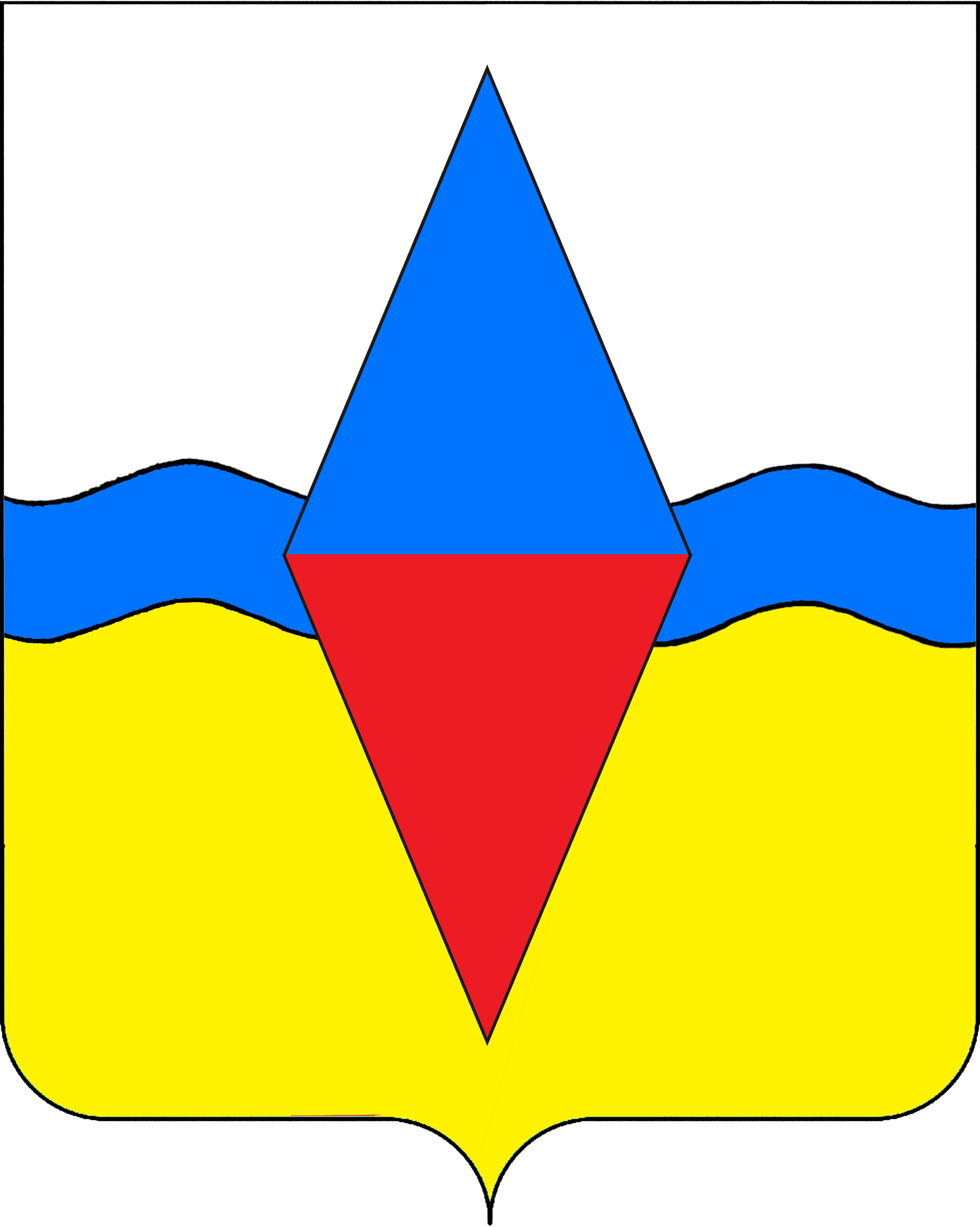 ПОСТАНОВЛЕНИЕАДМИНИСТРАЦИИ Юго-СЕВЕРНОГО СЕЛЬСКОГО ПОСЕЛЕНИЯТИХОРЕЦКОГО РАЙОНАот 09.09.2015г.		                                                                            № 133станица Юго-СевернаяОб утверждении административного регламента предоставления муниципальной услуги «Включение в список граждан, имеющих право на приобретение жилья экономического класса в рамках программы «Жилье для российской семьи» В целях утверждения административного регламента по предоставлению муниципальной услуги «Включение в список граждан, имеющих право на приобретение жилья экономического класса в рамках программы «Жилье для российской семьи», и на основании Федерального закона от 27 июля 2010 года № 210-ФЗ «Об организации предоставления государственных и муниципальных услуг» п о с т а н о в л я ю:1.Утвердить административный регламент предоставления муниципальной услуги «Включение в список граждан, имеющих право на приобретение жилья экономического класса в рамках программы «Жилье для российской семьи» (прилагается).2.Обнародовать настоящее постановление в специально установленных местах и разместить на официальном сайте администрации Юго-Северного сельского поселения  Тихорецкого района в информационно-телекоммуникационной сети «Интернет».3.Контроль за выполнением настоящего постановления оставляю за собой.4.Постановление вступает в силу со дня его обнародования.Глава Юго-Северного сельскогопоселения Тихорецкого района	                                                      А.В.Кофанов						         